17.11.2020 (1 –й год обучения)«Весёлая арифметика» Тема: Числа и цифры 1,2,3,4,5,0. Знак - .Уважаемые родители, добрый день!Сегодня на занятии познакомим  детей с названием последнего месяца осени — ноябрь. Научим  решать логическую задачу на основе зрительно воспринимаемой информации; дорисовывать геометрические фигуры, преобразовывая их в изображение похожих предметов. Работа в тетради: « Я считаю до 10» Е.В.Колесникова (стр.19)Игровое упражнение  «Дорисуй листья на деревьях» (упр.3)Перед тем как детям будет предложено выполнить задание, загадайте им загадку:Черное поле белым стало, А еще похолодало, Мерзнет в поле озимь ржи, Что за месяц, подскажи?  (Ноябрь)Спросите, как называются два других осенних месяца. (Сентябрь, октябрь.)Уточните, что в каждом времени года три месяца.Предложите детям назвать осенние месяцы по порядку (сентябрь, октябрь, ноябрь).Дайте задание нарисовать столько листьев на деревьях, сколько их было в каждом осеннем месяце (в сентябре много, в октябре поменьше, в ноябре мало).Посмотрите с детьми видео: Учим геометрические фигуры для детей - Развивающие мультики для детей.https://yandex.ru/video/preview/?text=видео+для+детей+о+геметричсекихфигурах&path=wizard&parent-reqid=1605015663373251-1276637855242337296100274-production-app-host-sas-web-yp-125&wiz_type=vital&filmId=18337580101638658164&url=http%3A%2F%2Fwww.youtube.com%2Fwatch%3Fv%3Dr32Tbp4Ov3EИгра «Найди в группе предметы, похожие на геометрические фигуры» Предложите детям походить и найти предметы, которые похожи на геометрические фигуры.(Окна и двери, крышки у стола, книги, коробки похожи на прямоугольник, выключатели — на квадрат, мячи, шары — на круг и т.д.)Игра «Преврати геометрические фигуры в предметы» (упр.4)Назовите с детьми  геометрические фигуры, нарисованные на рисунке (квадрат, треугольник, круг, прямоугольник, овал).Предложите дорисовать  эти фигуры так, чтобы получились предметы.Домашнее задание: Фотоотчеты  выполненных  заданий  в тетради «Я считаю до 10» Е.В. Колесниковой,  я  жду в группе  посредством связи через WhatsApp.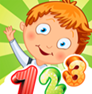 Спасибо за внимание!